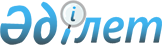 Қазақстан Республикасы Премьер-Министрінің трансшекаралық су шаруашылығы және су-энергетикалық ынтымақтастық жөніндегі арнайы өкілі туралыҚазақстан Республикасы Премьер-Министрінің 2019 жылғы 15 наурыздағы № 33-ө өкімі.
      Мемлекеттік органдардың су шаруашылығы және трансшекаралық су-энергетикалық ынтымақтастық жөніндегі қызметін үйлестірудің тиімділігін арттыру және осы салада ел мүддесін қорғауда бірыңғай ұстаным әзірлеу мақсатында:
      1. Қазақстан Республикасының Экология, геология және табиғи ресурстар вице-министрі Ерлан Нұралыұлы Нысанбаев Қазақстан Республикасы Премьер-Министрінің трансшекаралық су шаруашылығы және су-энергетикалық ынтымақтастық жөніндегі арнайы өкілі болып тағайындалсын.
      Ескерту. 1-тармақ жаңа редакцияда – ҚР Премьер-Министрінің 23.09.2020 № 123-ө өкімімен.


      2. Арнайы өкілге трансшекаралық өзендер ағынын реттеу үшін жағалау маңындағы мемлекеттермен электр энергиясымен тауар алмасу мәселелерін үйлестіру, трансшекаралық су шаруашылығы және су-энергетикалық ынтымақтастық жөніндегі комиссиялардың қазақстандық бөліктеріне төрағалық ету жүктелсін.
					© 2012. Қазақстан Республикасы Әділет министрлігінің «Қазақстан Республикасының Заңнама және құқықтық ақпарат институты» ШЖҚ РМК
				
      Премьер-Министр

А. Мамин
